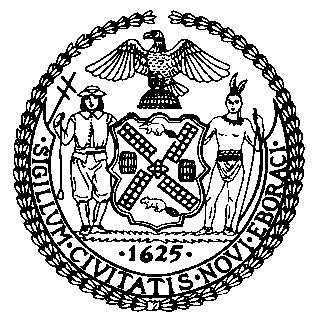 The Council of the City of Finance Division niblack, Directorjeffrey rodus, first deputy directorFiscal Impact Statementproposed Int. No: 1007-ACommittee: Housing & BuildingsTitle: A Local Law to amend the administrative code of the City of New York and the New York city building code, in relation to the raising and moving of a building. Sponsors: Ignizio, Oddo, the Speaker (Council Member Quinn), Comrie, James, Koo, Williams, Wills and HalloranSummary of Legislation: This legislation would amend the Administrative Code to require the Department of Consumer Affairs to instruct and conduct public education on the consumer protection provisions related to home improvement work and the necessary licenses and permits that home improvement contractors must obtain to perform certain types of home improvement work, including but not limited to plumbing work, electrical work and the raising, lifting, elevating or moving of a home or building. Such instruction and public education shall be provided to home improvement contractors, homeowners and members of the public at least semiannually. Additionally, if the lowest above-grade floor or the lowest subgrade floor of a building is to be raised, lifted, elevated or moved, the title sheet of the construction documents submitted to the Department of Buildings must list such work and note that the work will be subject to special inspection. The permit holder must also notify the Department of Buildings in writing at least 48 hours before commencement of such work. This legislation also amends the Building Code to require a periodic special inspection where the lowest above-grade floor or the lowest subgrade floor of a building is to be raised, lifted, elevated, or moved. Summary of Legislation: This legislation would amend the Administrative Code to require the Department of Consumer Affairs to instruct and conduct public education on the consumer protection provisions related to home improvement work and the necessary licenses and permits that home improvement contractors must obtain to perform certain types of home improvement work, including but not limited to plumbing work, electrical work and the raising, lifting, elevating or moving of a home or building. Such instruction and public education shall be provided to home improvement contractors, homeowners and members of the public at least semiannually. Additionally, if the lowest above-grade floor or the lowest subgrade floor of a building is to be raised, lifted, elevated or moved, the title sheet of the construction documents submitted to the Department of Buildings must list such work and note that the work will be subject to special inspection. The permit holder must also notify the Department of Buildings in writing at least 48 hours before commencement of such work. This legislation also amends the Building Code to require a periodic special inspection where the lowest above-grade floor or the lowest subgrade floor of a building is to be raised, lifted, elevated, or moved. Effective Date:  This law would take effect immediately.   Effective Date:  This law would take effect immediately.   Fiscal Year In Which Full Fiscal Impact Anticipated:  Fiscal 2014Fiscal Year In Which Full Fiscal Impact Anticipated:  Fiscal 2014Fiscal Impact Statement: Fiscal Impact Statement: Impact on Revenues:  There will be no impact on revenues by the enactment of this legislation.Impact on Revenues:  There will be no impact on revenues by the enactment of this legislation.Impact on Expenditures: There will be no impact on expenditures by the enactment of this legislation. Education and outreach will be conducted by existing staff using existing resources.  Impact on Expenditures: There will be no impact on expenditures by the enactment of this legislation. Education and outreach will be conducted by existing staff using existing resources.  Source of Funds To Cover Estimated Costs: N/ASource of Funds To Cover Estimated Costs: N/ASource of Information: Department of Consumer Affairs, Department of Buildings Source of Information: Department of Consumer Affairs, Department of Buildings Estimate Prepared By: Amy Stokes, Legislative Financial AnalystEstimate Reviewed By:  Nathan Toth, Deputy Director and Tanisha Edwards, Finance CounselEstimate Prepared By: Amy Stokes, Legislative Financial AnalystEstimate Reviewed By:  Nathan Toth, Deputy Director and Tanisha Edwards, Finance CounselHistory:  Int. No. 1007 was introduced to the City Council and referred to the Committee on Housing and Buildings on February 27, 2013. The legislation has been amended and was heard by the Committee on March 11, 2013. Proposed Int. No. 1007-A will be voted out of Committee on March 13, 2013.  Date Submitted to Council: February 27, 2013History:  Int. No. 1007 was introduced to the City Council and referred to the Committee on Housing and Buildings on February 27, 2013. The legislation has been amended and was heard by the Committee on March 11, 2013. Proposed Int. No. 1007-A will be voted out of Committee on March 13, 2013.  Date Submitted to Council: February 27, 2013